NAMEN VAJENamen vaje je, da se naučimo pripravljati različne raztopine s pomočjo izračunanih podatkov.LABORATOTIJSKI PRIPOMOČKIŽlička, Bučka, Urno steklo,Kemijska tehtnica OPIS DELANajprej smo izračunali potrebne podatke o raztopini, da smo jo lahko kasneje pripravili. Pripravili smo 250 ml razstopine NaCl z masno koncentracijo 8,3 g/l . Izračunali smo maso topljenca,  ki znaša 2,08 g.MERITVE, GRAFI, RAČUNIa) 110g 11%raztopina [12,1g]b) 250 ml raztopine, γ(NaCl)=8,3 g/l [2,08g]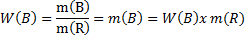 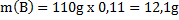 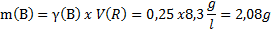 UGOTOVITVEUgotovili smo, da če želimo pripraviti raztopino moramo skrbno izračunati podatke ki jih potrebujemo in jih nato dodati k raztopini pazljivo in natančno toliko kolikor smo izračunali.Laboratorijski dnevnikVAJA 54/1/2014